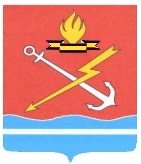 СОВЕТ ДЕПУТАТОВМУНИЦИПАЛЬНОГО ОБРАЗОВАНИЯ «КИРОВСК»КИРОВСКОГО МУНИЦИПАЛЬНОГО РАЙОНА ЛЕНИНГРАДСКОЙ ОБЛАСТИР Е Ш Е Н И Е от 26 ноября 2020 года № 31Об утверждении отчёта о поступлении и расходовании средств, выделенных на подготовку и проведение дополнительных выборов депутата совета депутатов муниципального образования «Кировск» Кировского муниципального района Ленинградской области четвертого созыва 13 сентября 2020 года территориальной избирательной комиссии Кировского муниципального района (с полномочиями избирательной комиссии муниципального образования «Кировск» Кировского муниципального района Ленинградской области)В соответствии с пунктом 7 статьи 43 областного закона от 15 марта 2012 года № 20-оз «О муниципальных выборах в Ленинградской области», рассмотрев представленный территориальной избирательной комиссией Кировского муниципального района (с полномочиями избирательной комиссии муниципального образования «Кировск» Кировского муниципального района Ленинградской области) отчет о поступлении и расходовании средств, выделенных на подготовку и проведение дополнительных выборов депутата совета депутатов муниципального образования «Кировск» Кировского муниципального района Ленинградской области четвертого созыва 13 сентября 2020 года, совет депутатов муниципального образования «Кировск» Кировского муниципального района Ленинградской области решил:1.Утвердитьотчёт о поступлении и расходовании средств, выделенных на подготовку и проведение дополнительных выборов депутата совета депутатов муниципального образования «Кировск» Кировского муниципального района Ленинградской области четвертого созыва 13 сентября 2020 года территориальной избирательной комиссии Кировского муниципального района (с полномочиями избирательной комиссии муниципального образования «Кировск» Кировского муниципального района Ленинградской области) (приложение).2.Опубликовать настоящее решение в сетевом издании «Неделя нашего города+».3.Настоящее решение вступает в силу со дня его официального опубликования.Глава муниципального образования                                           С.И.ВорожцоваРазослано: дело, прокуратура, регистр